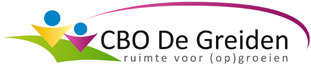 Nieuws van het College van BestuurZoals u inmiddels van ons bent gewend, informeren we u voor de zomervakantie, net als voor de kerstvakantie, over een aantal ontwikkelingen binnen CBO De Greiden. 
JAARVERSLAG 2020 ONLINE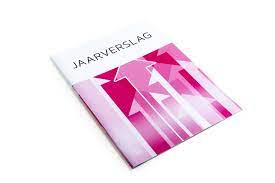 Het document “Jaarverslag 2020” met daarin het Bestuursverslag 2020 gecombineerd met de Jaarrekening 2020 plaatsen we voor 1 augustus op de website van CBO De Greiden. Op 17 juni heeft de Raad van Toezicht het Jaarverslag vastgesteld. Mocht u vragen of opmerkingen hebben over het document, dan houden we ons aanbevolen. U kunt uw reactie geven via info@degreiden.nl .FUSIEGELDEN In de krant stond een bericht dat we als stichting iets meer dan 3 ton, de zogenaamde fusiegelden, terug moeten betalen aan het ministerie. Reden is dat er geen leerlingen vanuit Wons per 1 oktober het jaar na de fusiedatum stonden ingeschreven op de school van Schettens. 
Ten tijde van die fusie in 2015 was er nog geen regeling bekend die iets zei over leerlingenaantallen die mee over moesten gaan naar de overblijvende school. Van de rechtbank in Groningen kregen we gelijk dat wij als bestuur beslisten welke scholen moesten worden samengevoegd. Uiteindelijk heeft het hoogste rechtsorgaan, De Raad van State, bepaald dat het ministerie ook mag kijken naar de leerlingenaantallen. Omdat we weten dat gelijk hebben en gelijk krijgen twee aparte dingen zijn, hebben we al die jaren het geld waar het om ging als reserve aangehouden in de Jaarrekening. (zie ook bladzijde 19 en bladzijde 25 onder kortlopende schulden). Dat betekent dat geen enkele school nadeel ondervindt van deze teleurstellende uitkomst. Op het moment van schrijven onderzoeken we de mogelijkheden om de scholen van Exmorra met Tjerkwerd en die van Spannum met Wommels samen te voegen. De scholen van Exmorra en Spannum zijn te klein geworden om zelfstandig door te kunnen gaan. Per 1 augustus 2022 sluiten beide locaties definitief hun deuren. Als deze fusies hun beslag krijgen kan de stichting de komende jaren weer fusiefaciliteiten tegemoet zien. CORONA Wat was het een bijzonder schooljaar! Rond de vorige zomer kregen we weer wat hoop dat Coronabeperkingen konden worden opgeheven. Maar helaas kwam met nieuwe varianten ook weer een volgende golf van besmettingen op gang. Het heeft ons zeer verbaasd dat het onderwijspersoneel niet bij de eerste groep hoorde om te worden ingeënt. Maar de personeelsleden gaven duidelijk aan dat zij het belangrijk vinden de kinderen te ontmoeten en daarom zijn alle scholen zoveel mogelijk open geweest. Wel met heel veel beperkingen. Als stichting hebben we steeds de veilige kant aan proberen te houden en ons geconformeerd aan de landelijke regels en voorschriften. Alleen als de GGD een ander advies gaf, zijn we daar soms in mee gegaan. We zijn blij dat we geen collega’s of kinderen aan corona hebben verloren. Wel zijn we vaak bezorgd geweest hoe het met besmette personeelsleden zou aflopen en kennen we meerdere gevallen die niet zo positief zijn geëindigd. Hierbij willen we ons medeleven kenbaar maken aan alle mensen die een dierbare zijn verloren. 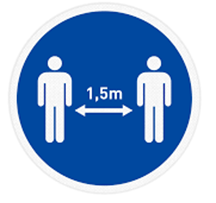 Prowise Go en Office 365Als stichting hebben we als reactie op het onlinelesgeven besloten om over te gaan op Prowise GO voor alle leerlingen en personeelsleden. Door Prowise Go is het mogelijk om online in te loggen op de digitale leeromgeving. De bedoeling is dat voor de herfstvakantie alle leerlingen en personeelsleden gebruik maken van Prowise Go. Ook is in het coronatijdperk de overstap gemaakt naar Office 365. Hiermee geven we een verdere impuls aan de digitalisering van het onderwijs.   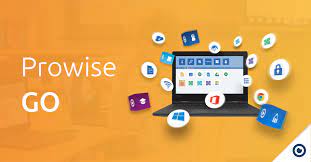 Bereikbaarheid kantoorNa de zomervakantie is ons kantoor op de vrijdag gesloten. De werknemers die op deze dag normaal gesproken op kantoor werken doen dit vanaf het nieuwe schooljaar thuis, tenzij er natuurlijk een afspraak is gepland.Slot schooljaar 2020-2021De meeste jubilea, personeelswisselingen en andere personele zaken melden we hier niet omdat deze op schoolniveau wel bekend zijn. Hierbij willen we iedereen die zich in schooljaar 2020-2021 voor de kinderen/school/stichting heeft ingezet, hartelijk bedanken en een heel goede zomer toewensen. Als u ook komend schooljaar weer van de partij bent, dan graag tot volgend jaar! Dankzij ieders inzet bleken de leerresultaten van de leerlingen die naar het voortgezet onderwijs gaan niet tegen te vallen. We wensen die leerlingen veel succes!We wensen iedereen een heel goede gezondheid toe! 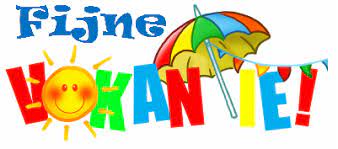 Met vriendelijke groeten, Dirk Kroes en Albert FaberCollege van Bestuur